   AFCC 2017 Rights Exchange 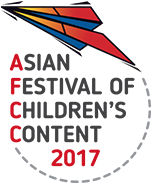 Registration Form18 May 2017, 9am – 1pm | Level 16 The Pod, National Library, Singapore To be listed as an AFCC RX participant, please fill up this form and send it together with a screenshot of your AFCC Ticket/Book Fair Confirmation Letter to carlo@bookcouncil.sg. Applicants will be contacted via email. Deadline of Application to be included in the roster is 15 March 2017.NameNameMr/Ms/Mrs/DrCompany/OrganisationCompany/OrganisationCompany/OrganisationCompany AddressCompany AddressCompany AddressTel No / Fax NoMobile NoMobile NoEmail AddressDesignationDesignationCOMPANY/AUTHOR PROFILE